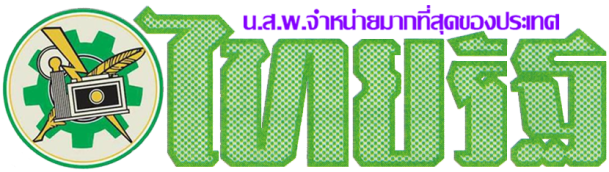 ข่าวประจำวันพุธที่ 17 มิถุนายน 2563 หน้าที่ 1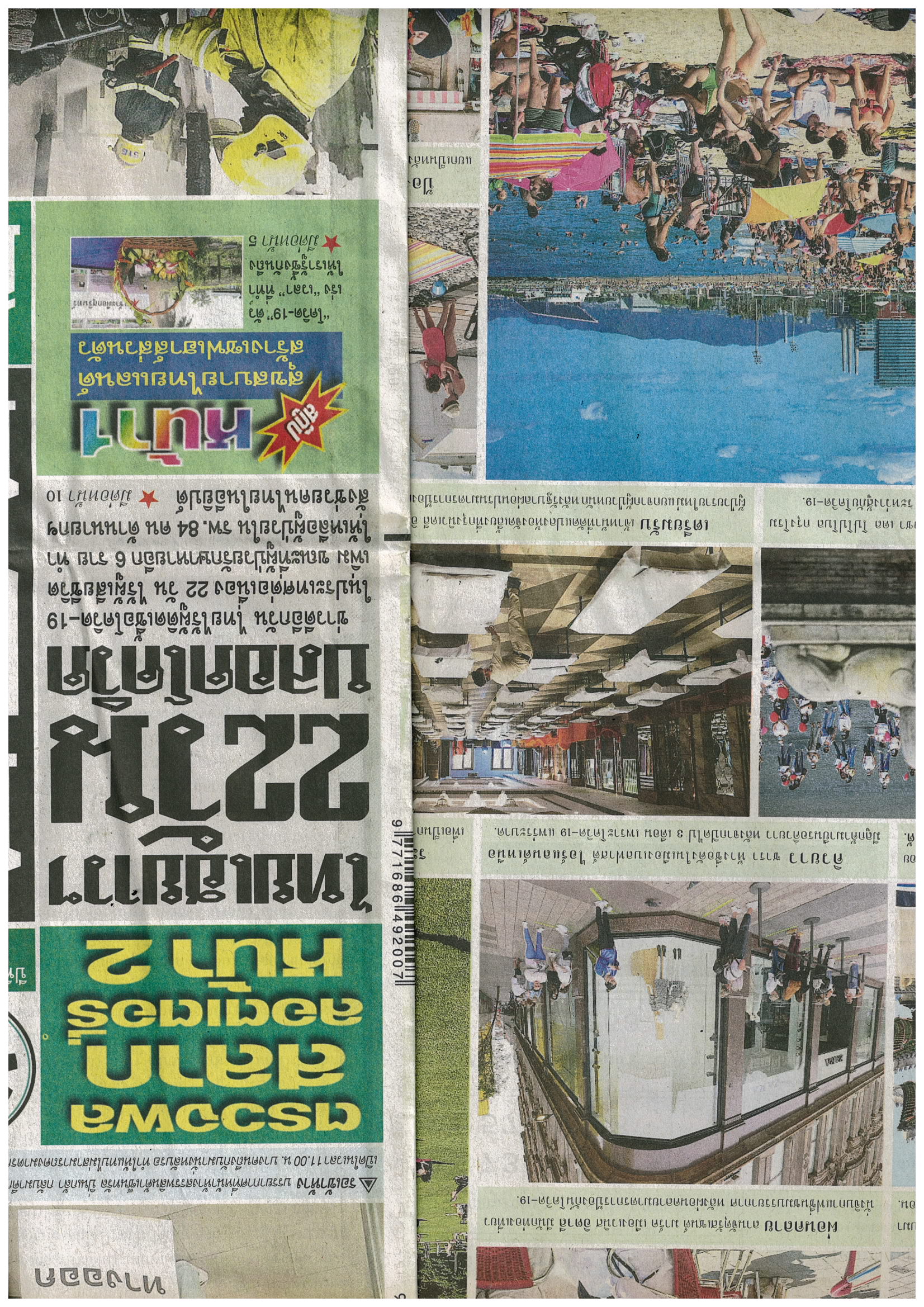 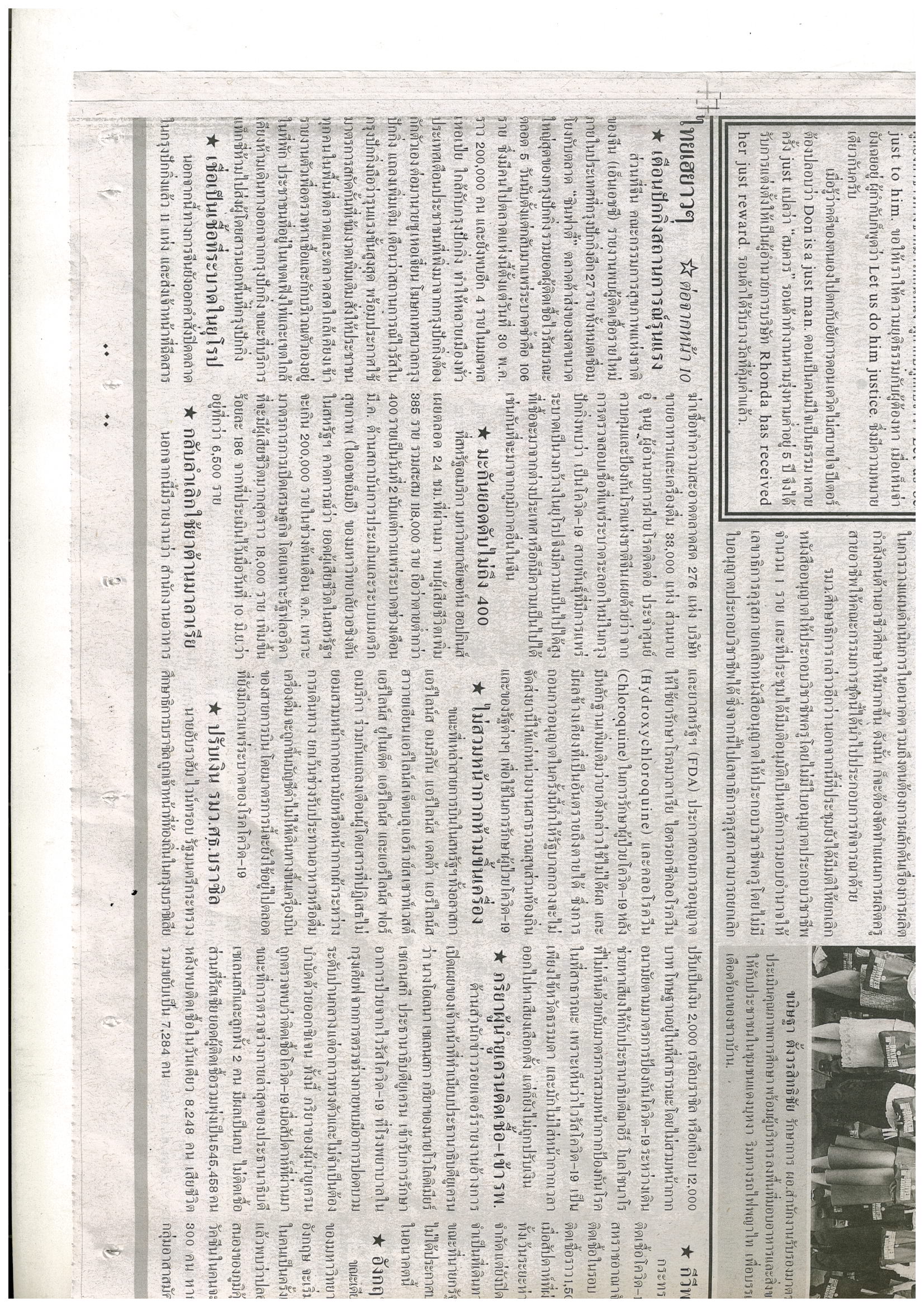 ข่าวประจำวันพุธที่ 17 มิถุนายน 2563 หน้าที่ 1 (ต่อหน้า 12 )ข่าวประจำวันพุธที่ 17 มิถุนายน 2563 หน้าที่ 1 (ต่อหน้า 12 )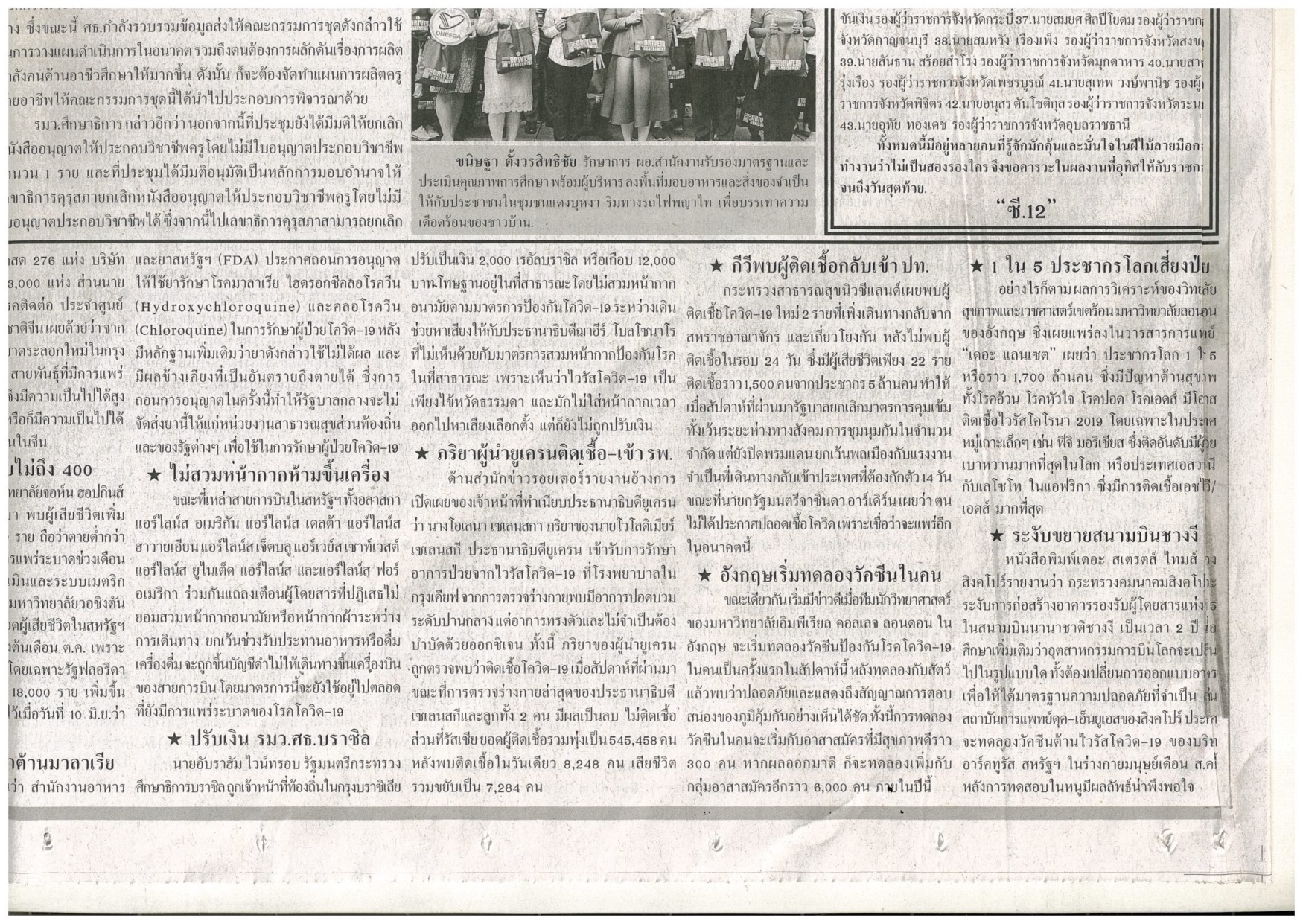 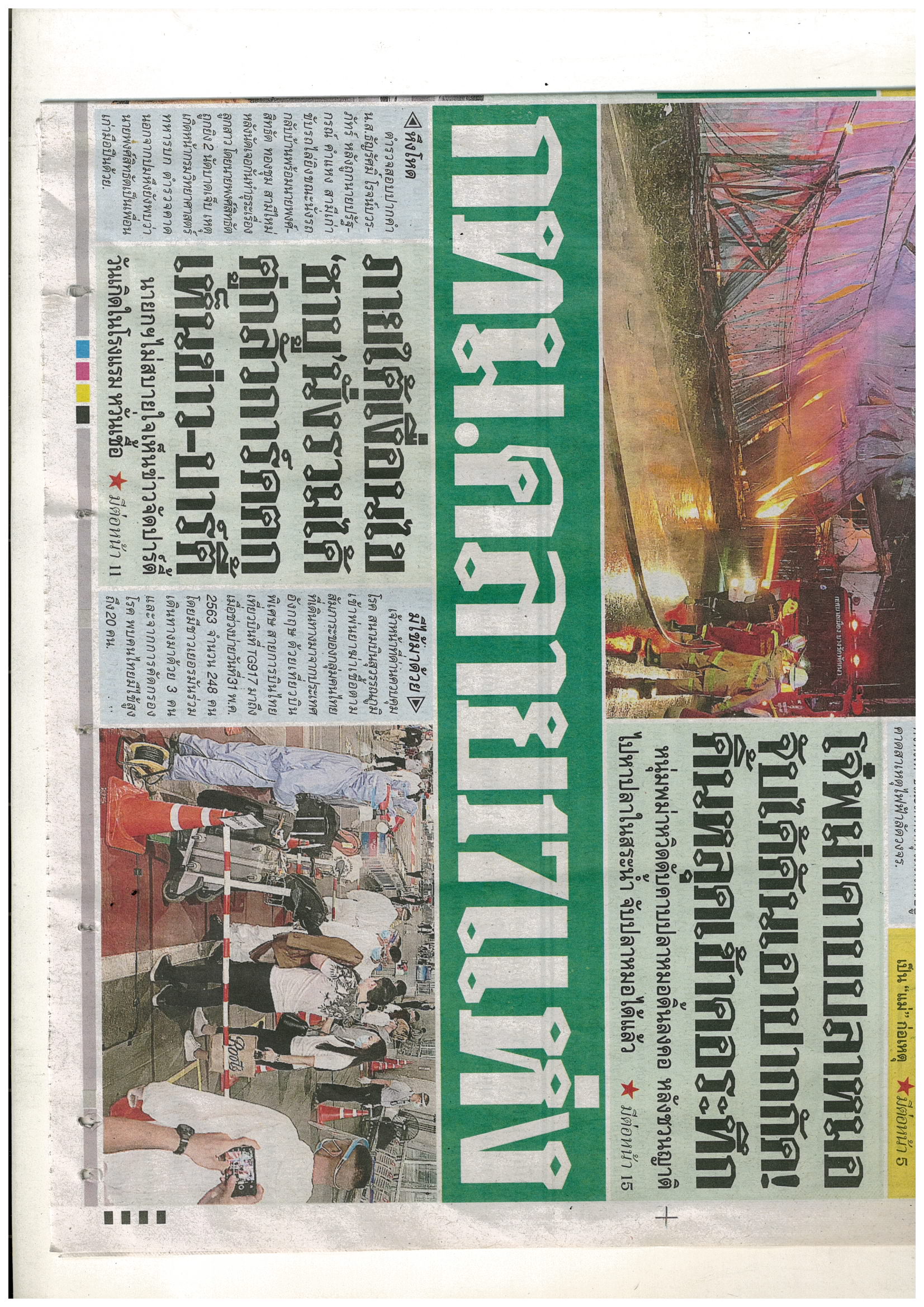 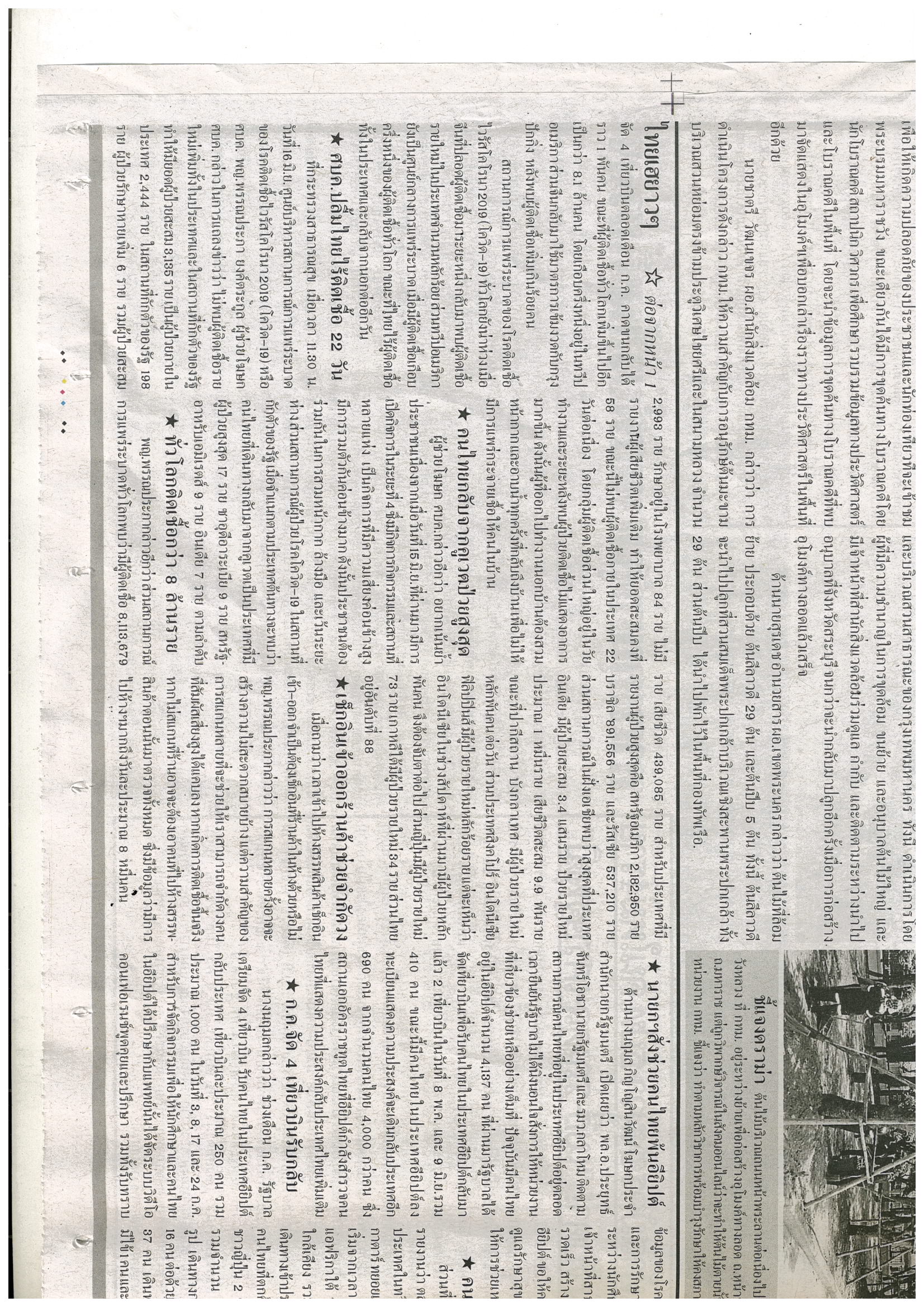 ข่าวประจำวันพุธที่ 17 มิถุนายน 2563 หน้าที่ 1 (ต่อหน้า 10)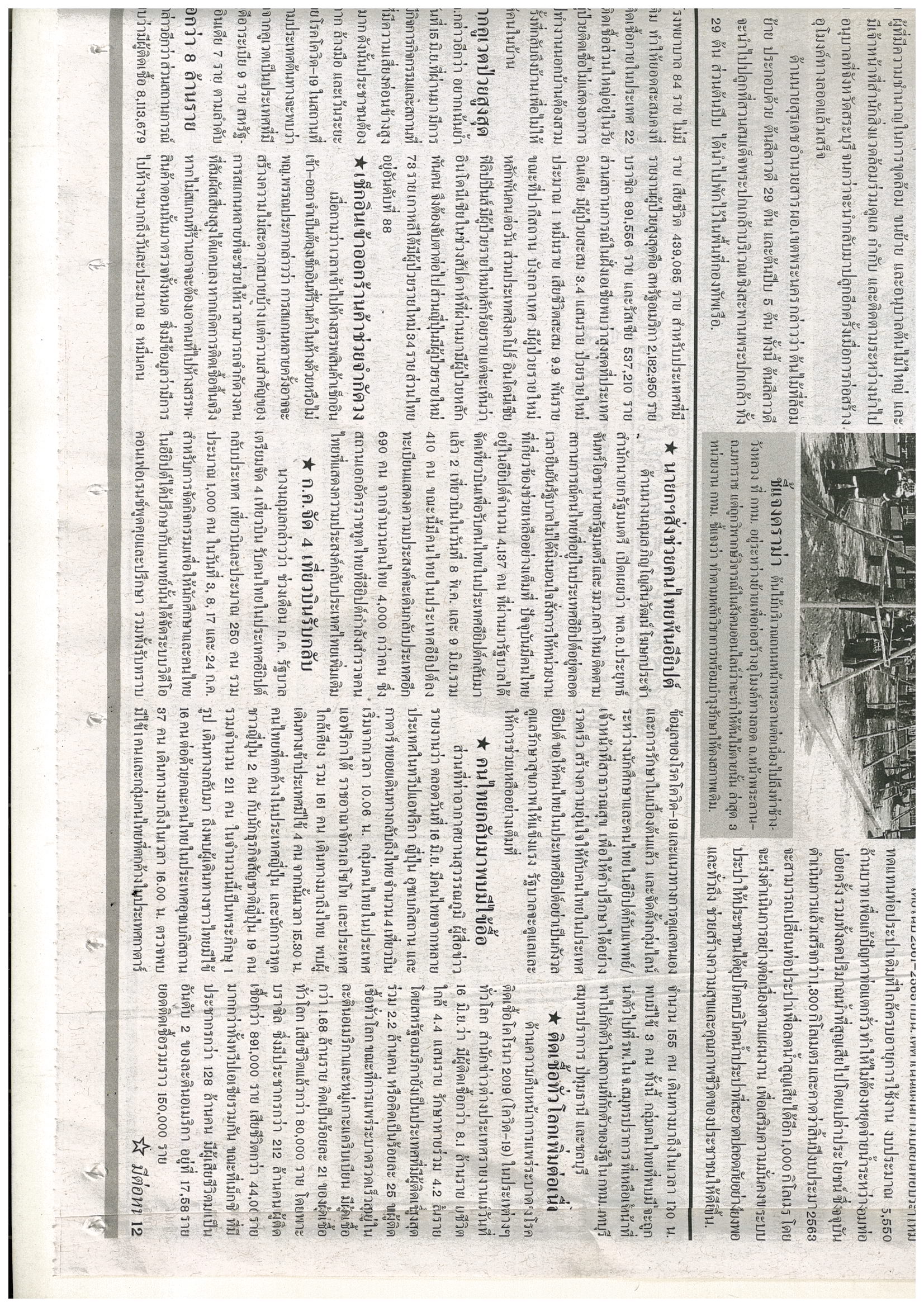 ข่าวประจำวันพุธที่ 17 มิถุนายน 2563 หน้าที่ 1 (ต่อหน้า 10)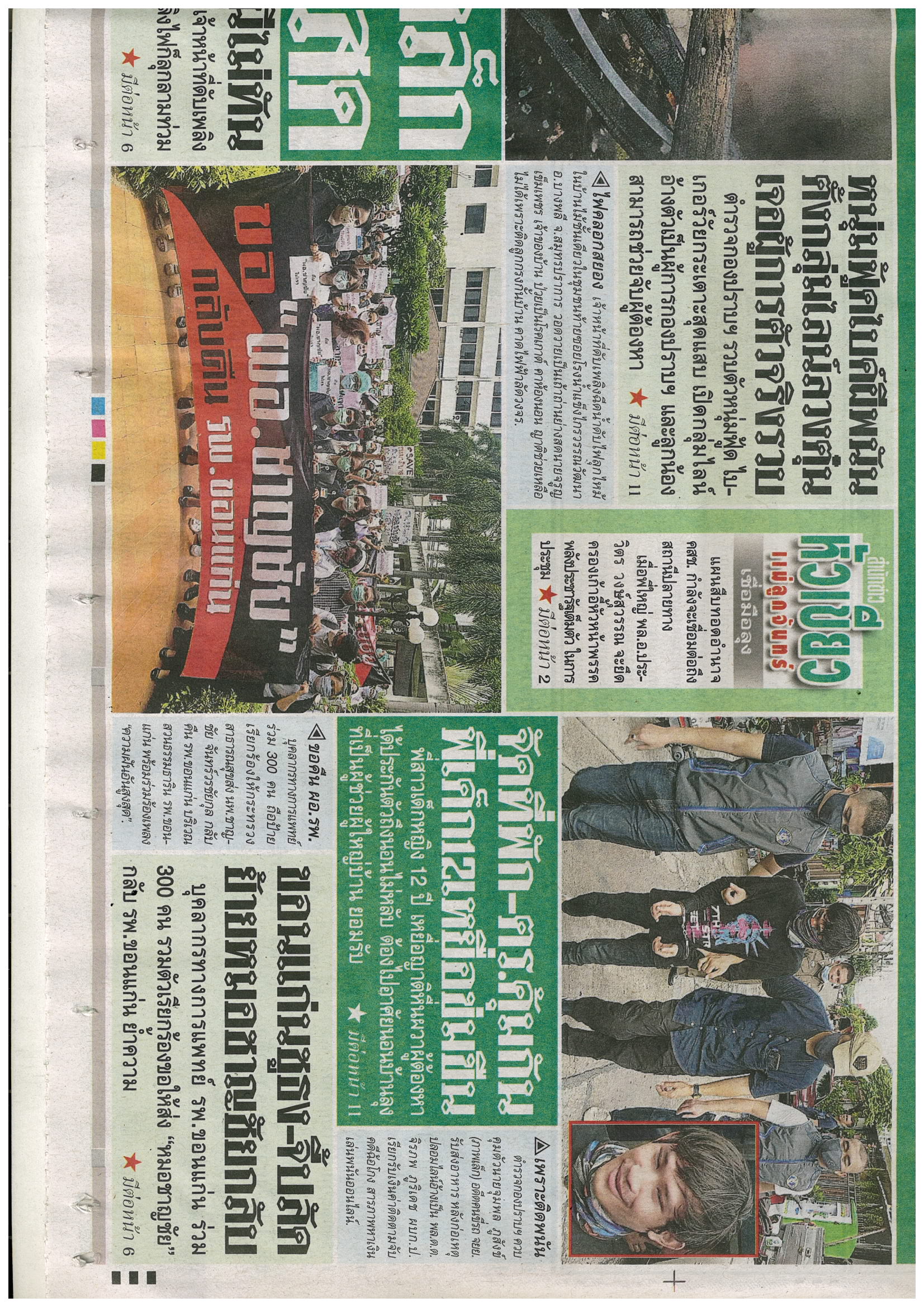 ข่าวประจำวันพุธที่ 17 มิถุนายน 2563 หน้าที่ 1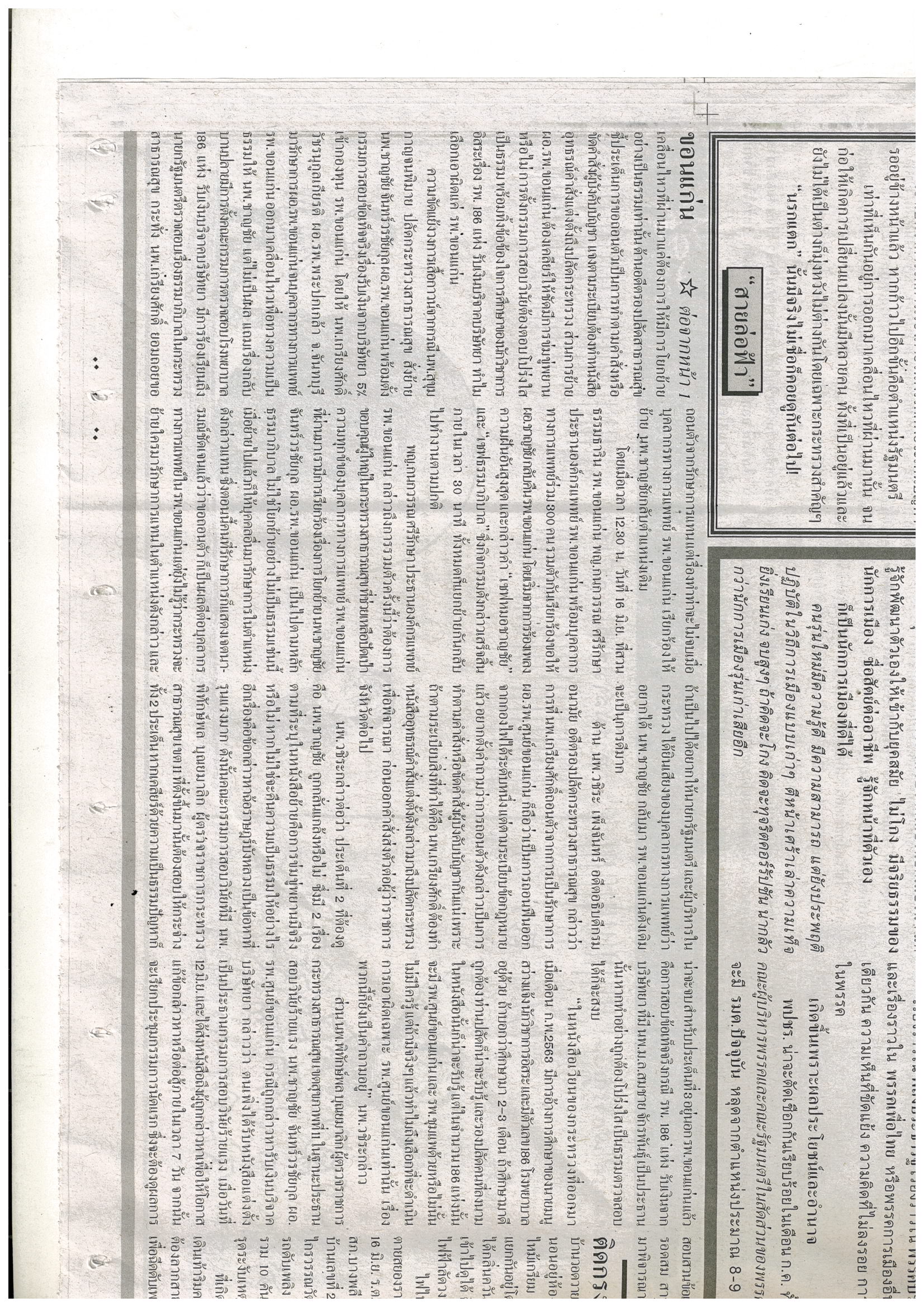 ข่าวประจำวันพุธที่ 17 มิถุนายน 2563 หน้าที่ 1 (ต่อหน้า 6)ข่าวประจำวันพุธที่ 17 มิถุนายน 2563 หน้าที่ 1 (ต่อหน้า 6)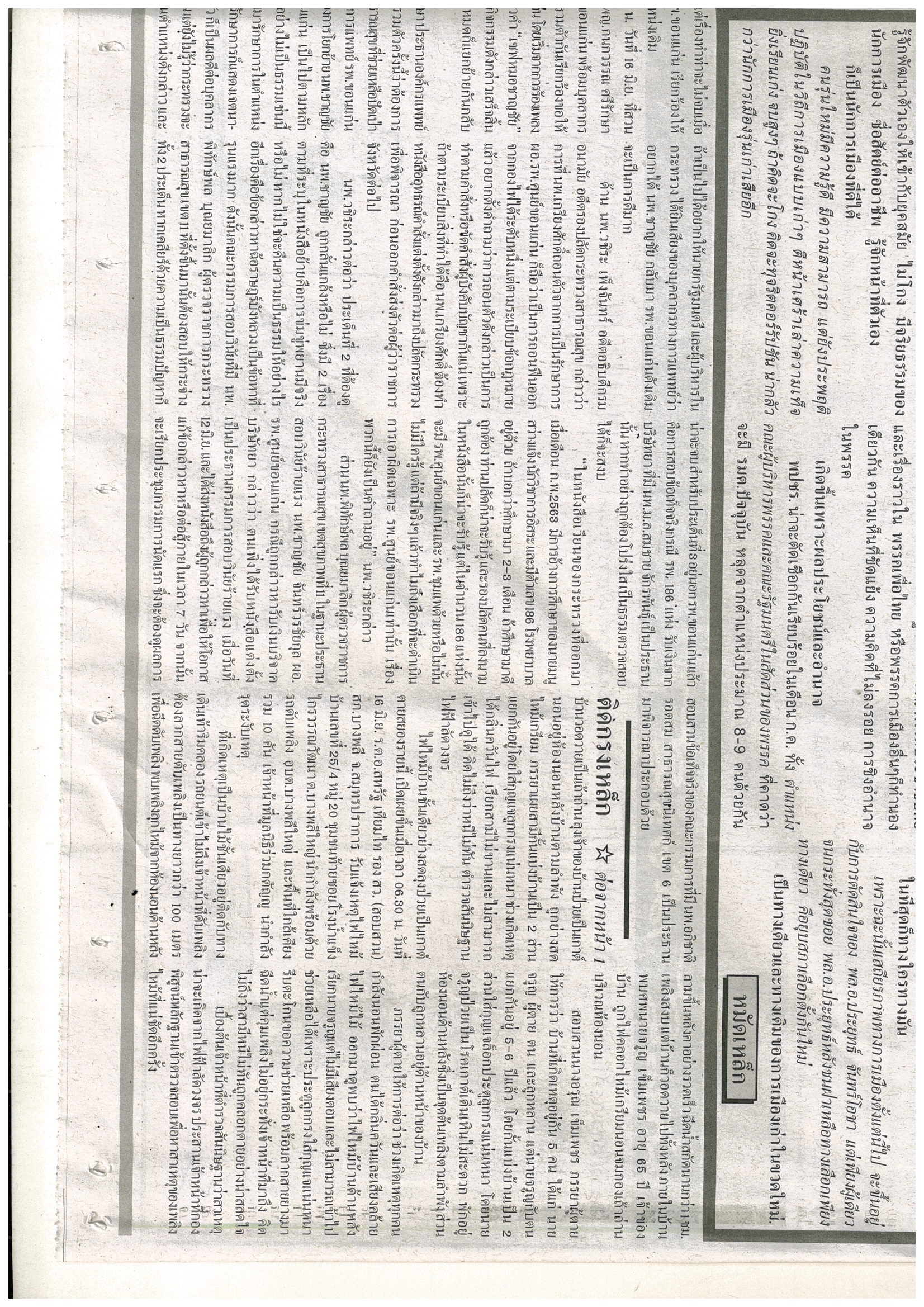 ข่าวประจำวันพุธที่ 17 มิถุนายน 2563 หน้าที่ 1 (ต่อหน้า 6)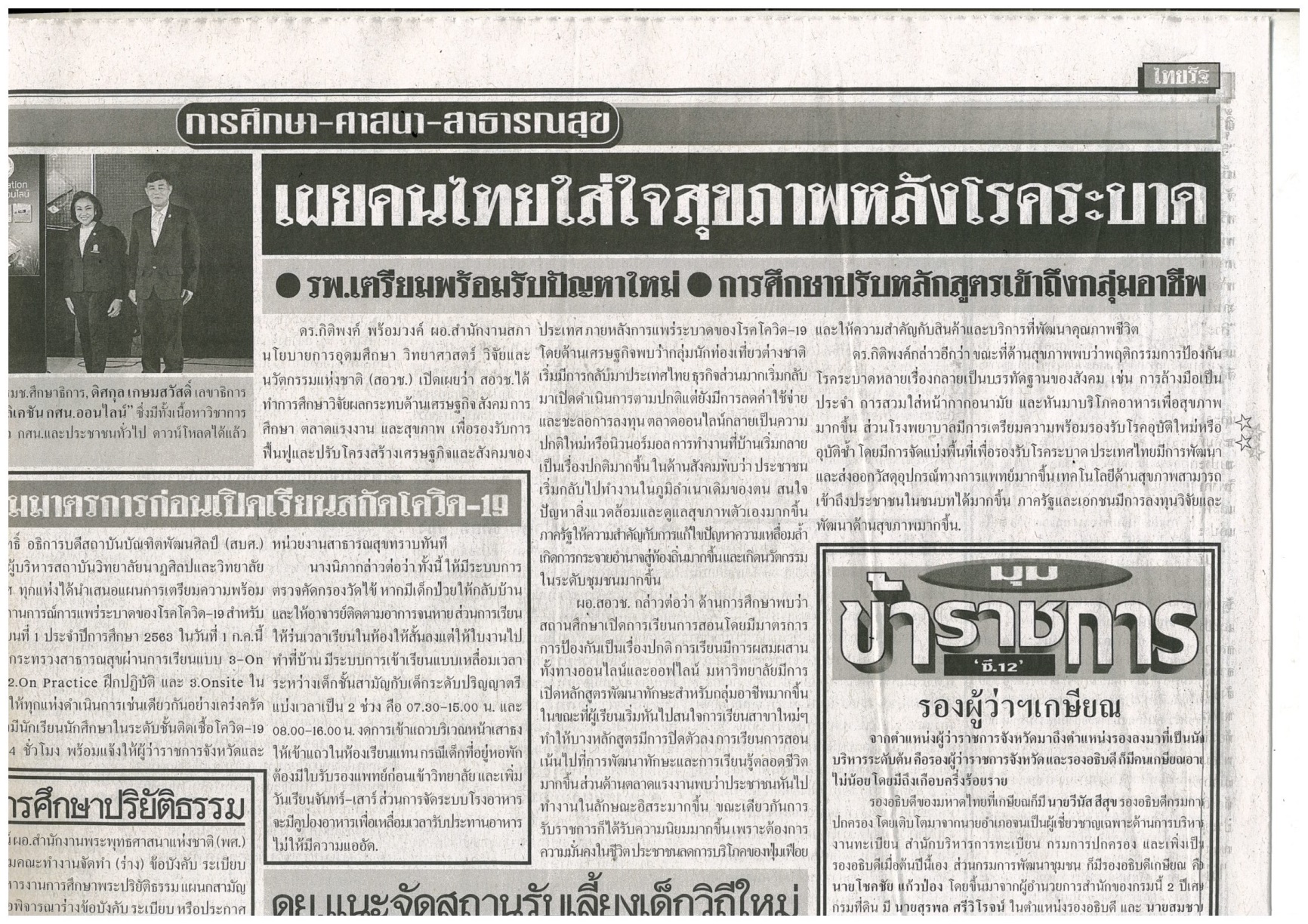 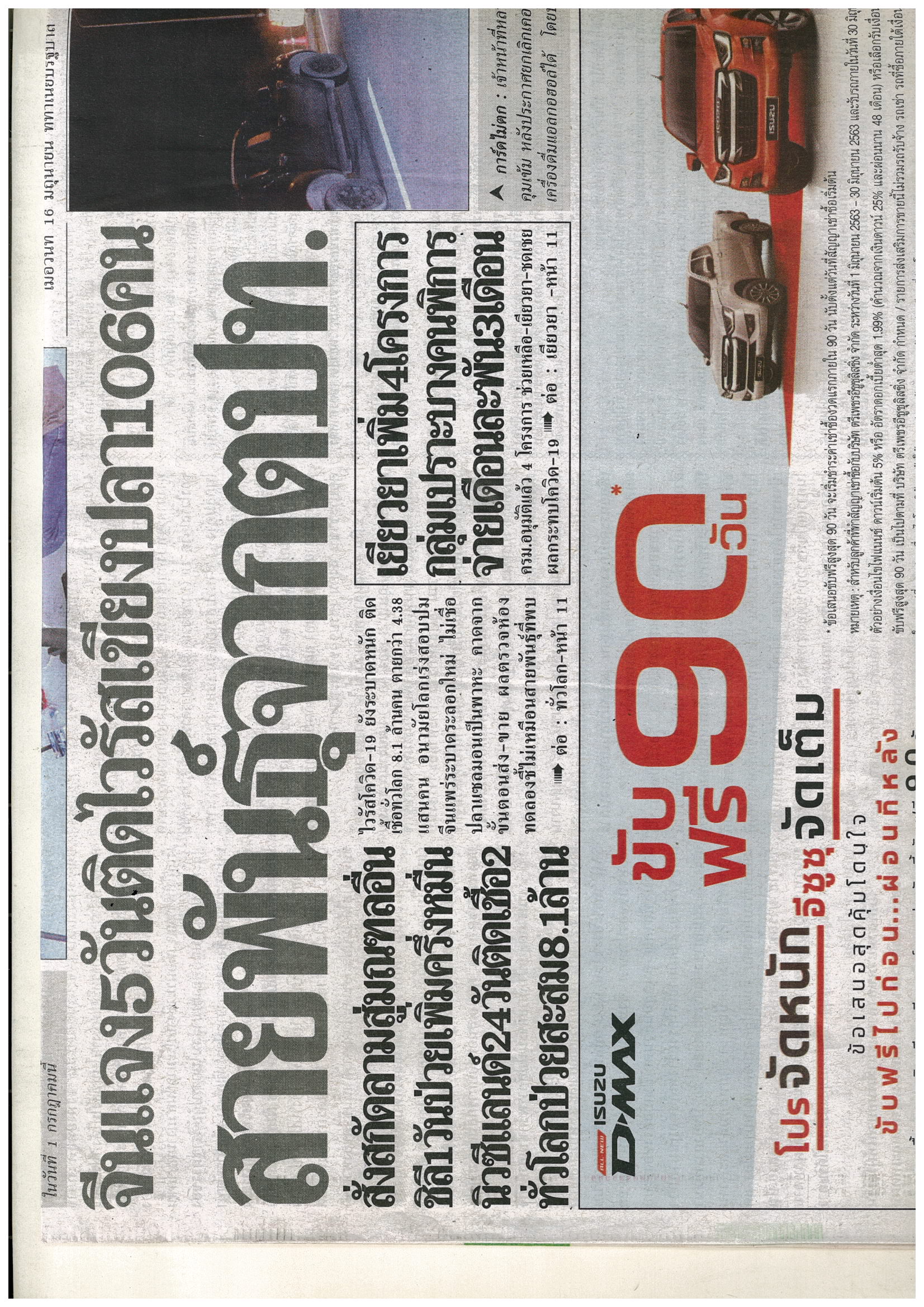 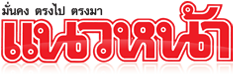 ข่าวประจำวันพุธที่ 17 มิถุนายน 2563 หน้าที่ 1ข่าวประจำวันพุธที่ 17 มิถุนายน 2563 หน้าที่ 1 (ต่อหน้า 11)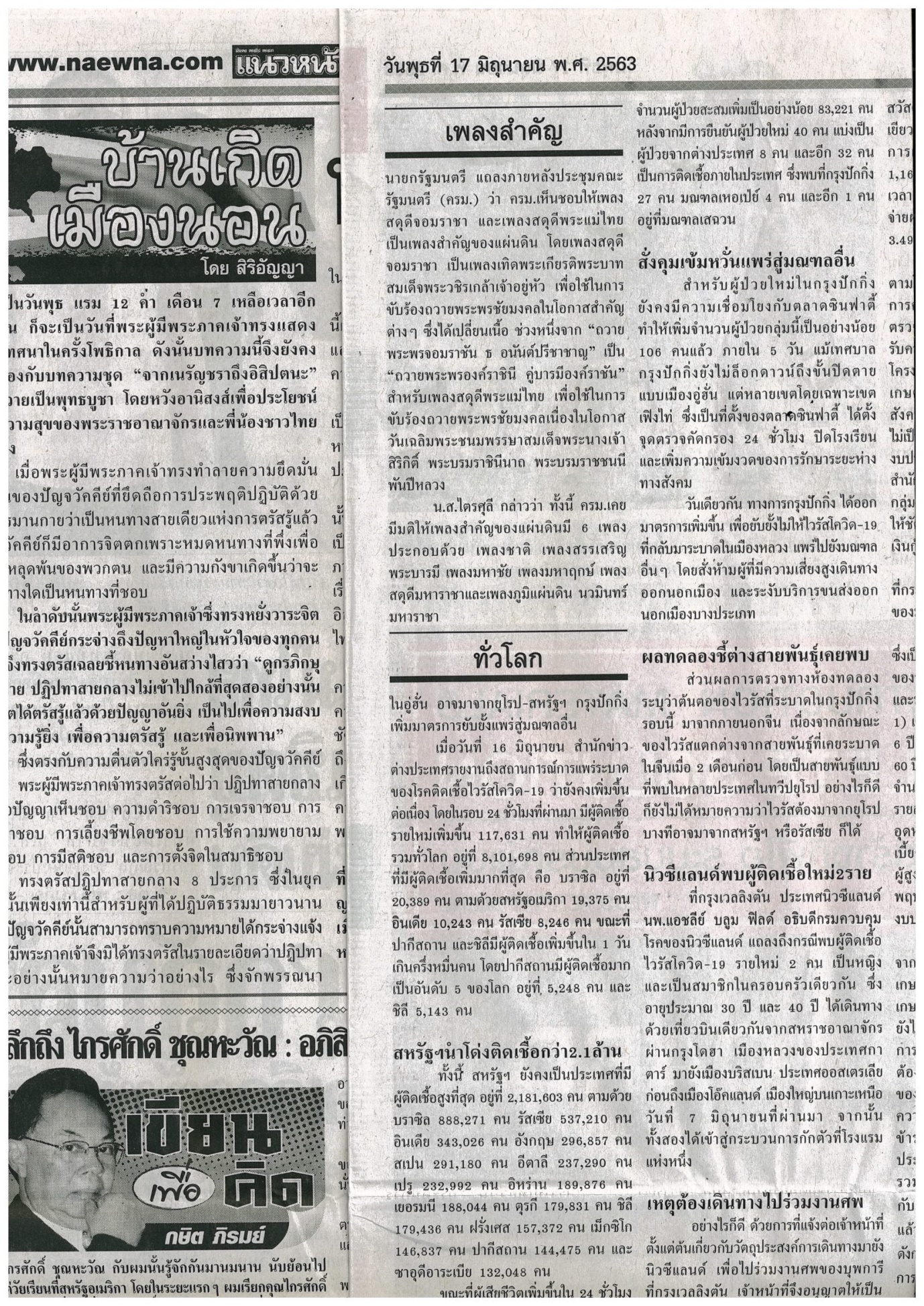 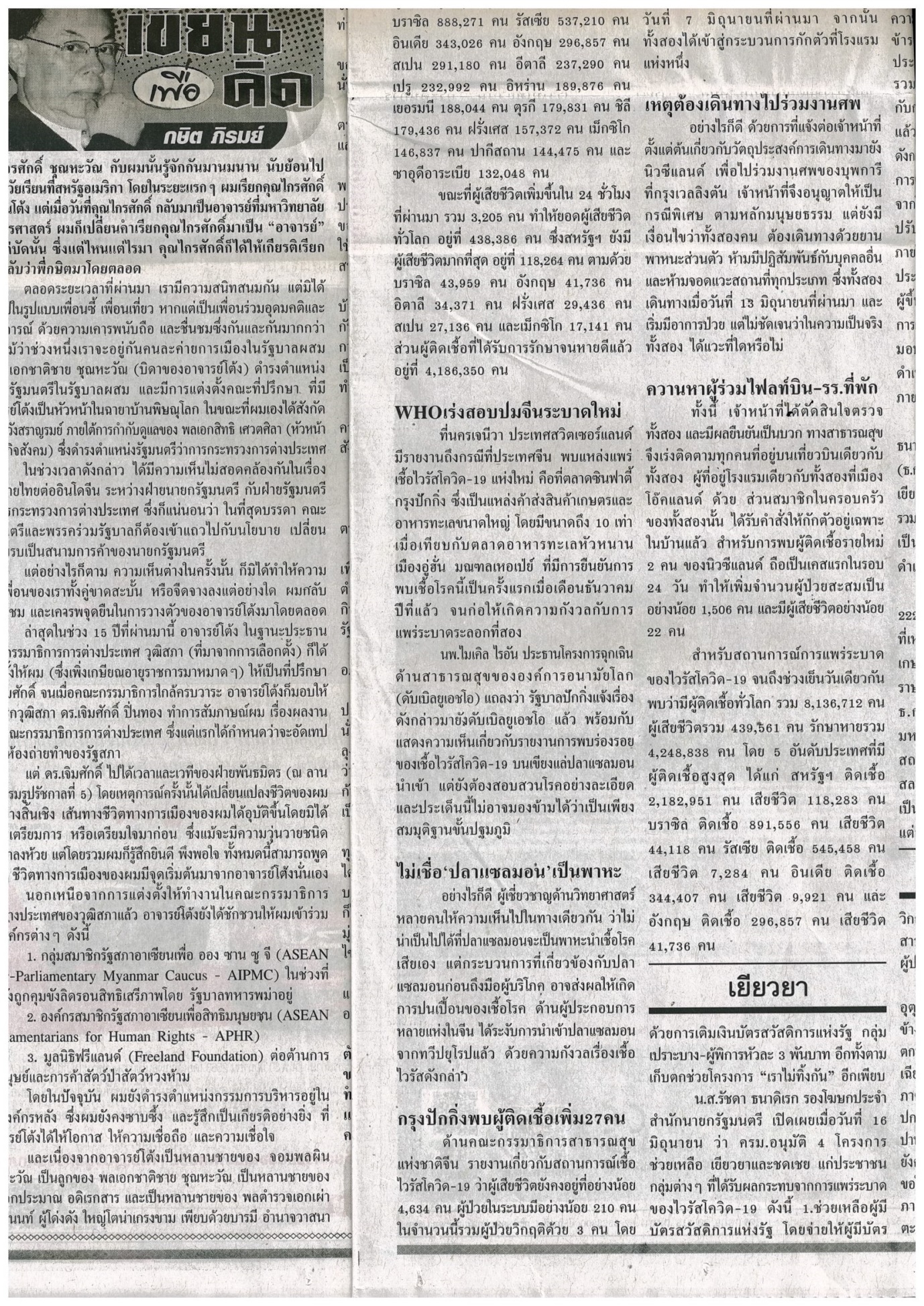 ข่าวประจำวันพุธที่ 17 มิถุนายน 2563 หน้าที่ 1 (ต่อหน้า 11)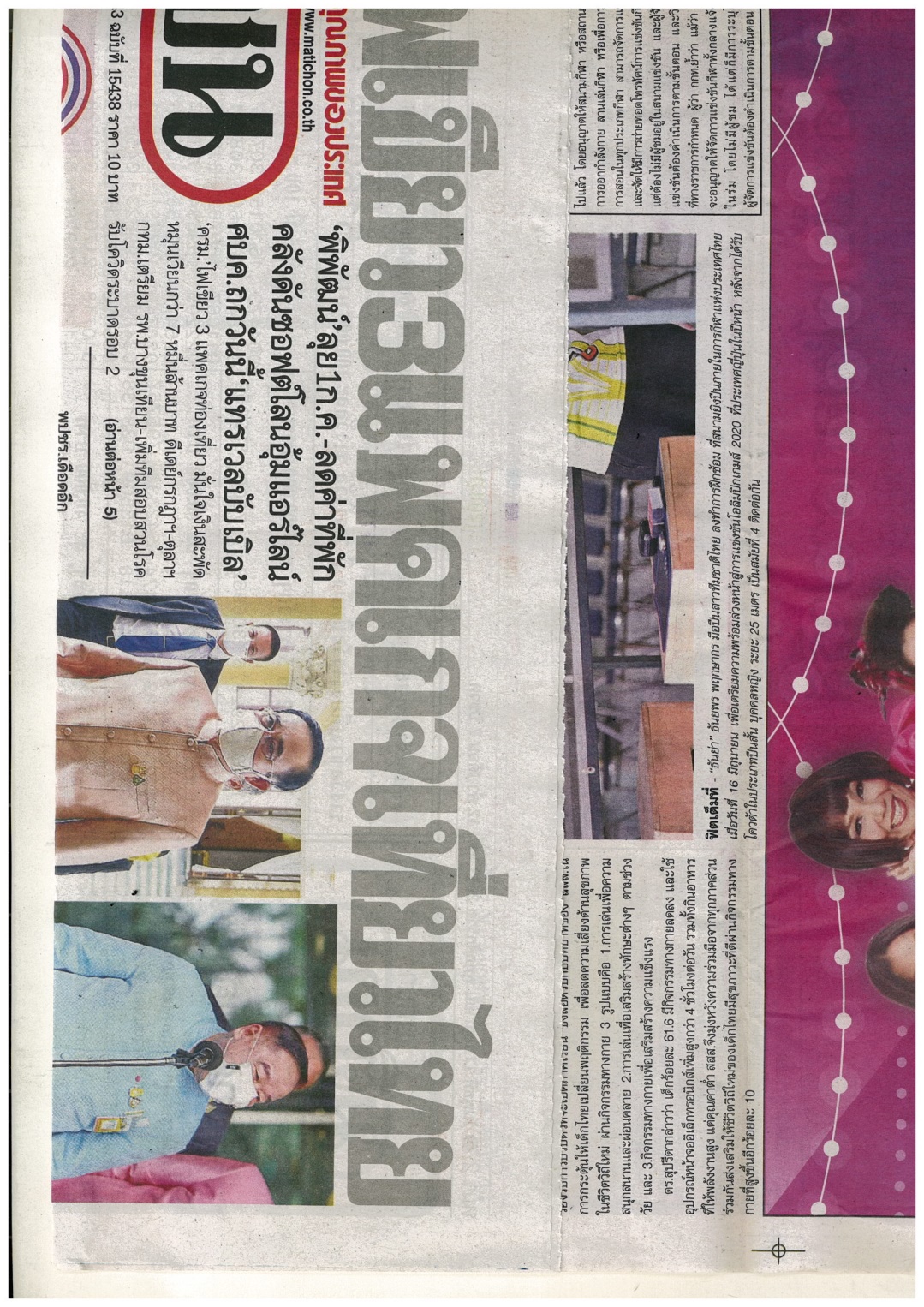 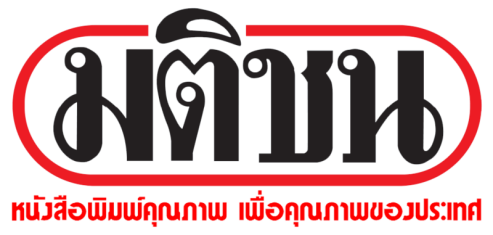 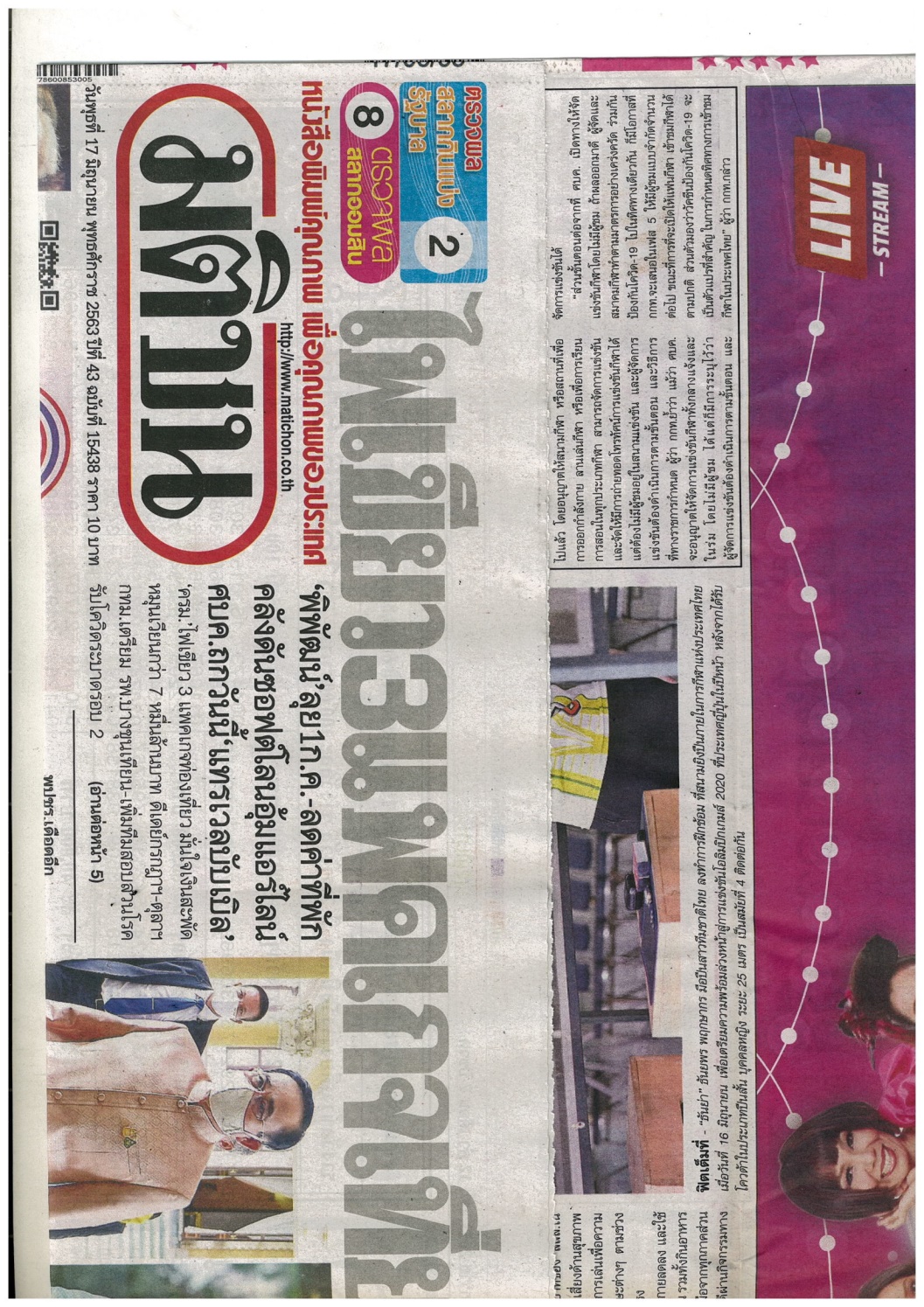 ข่าวประจำวันพุธที่ 17 มิถุนายน 2563 หน้าที่ 1ข่าวประจำวันพุธที่ 17 มิถุนายน 2563 หน้าที่ 1 (ต่อหน้า 6)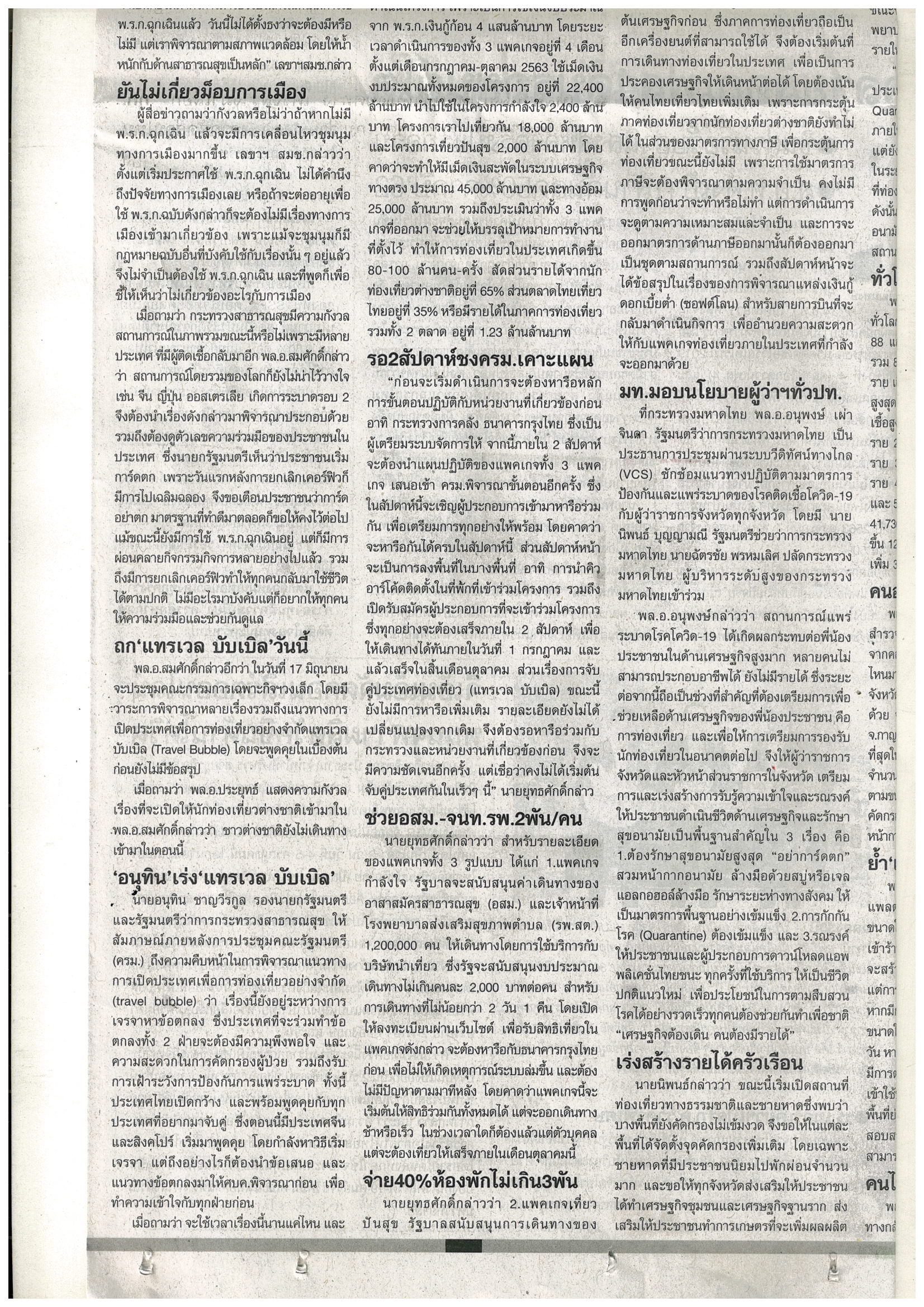 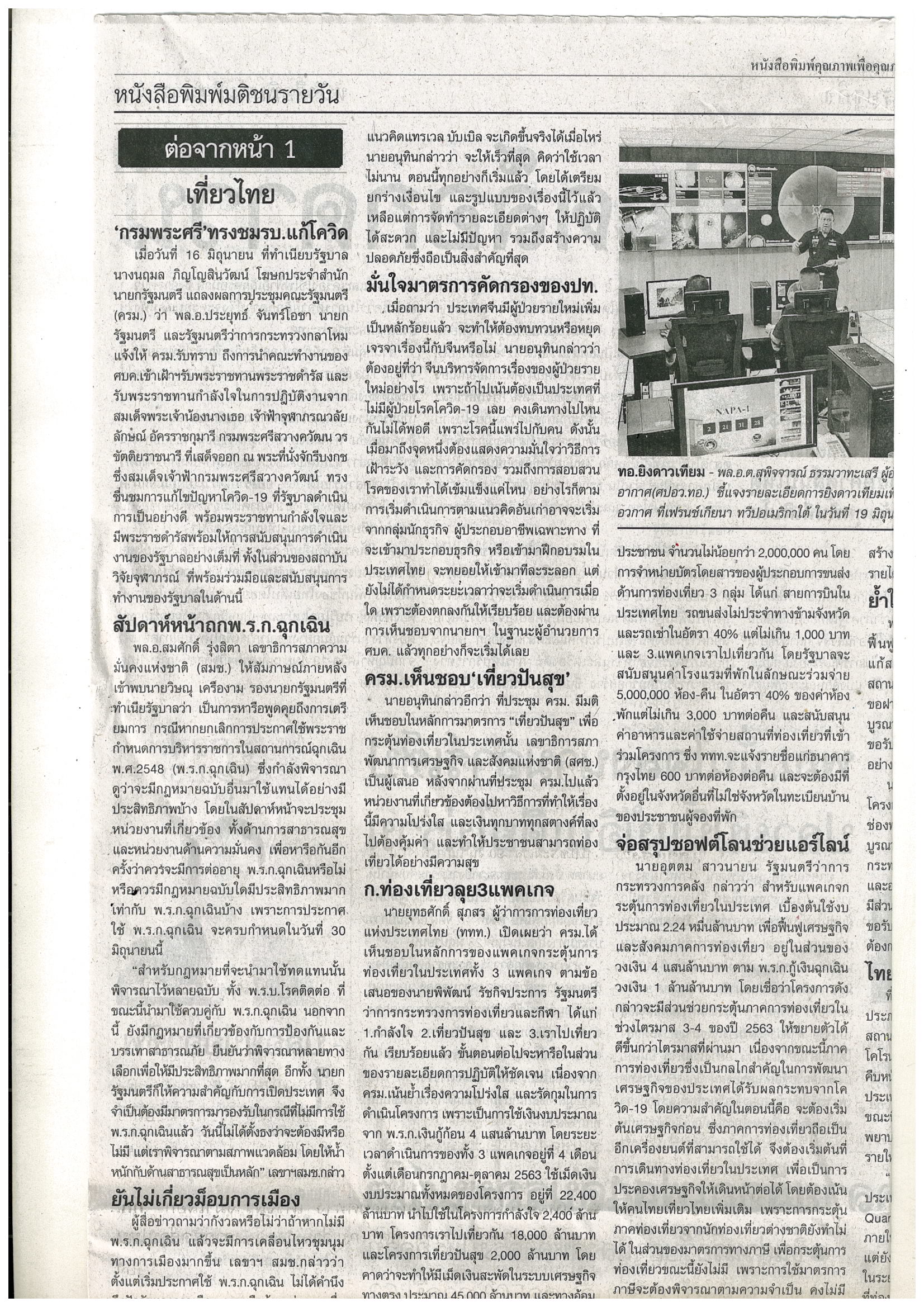 ข่าวประจำวันพุธที่ 17 มิถุนายน 2563 หน้าที่ 1 (ต่อหน้า 6)ข่าวประจำวันพุธที่ 17 มิถุนายน 2563 หน้าที่ 1 (ต่อหน้า 6)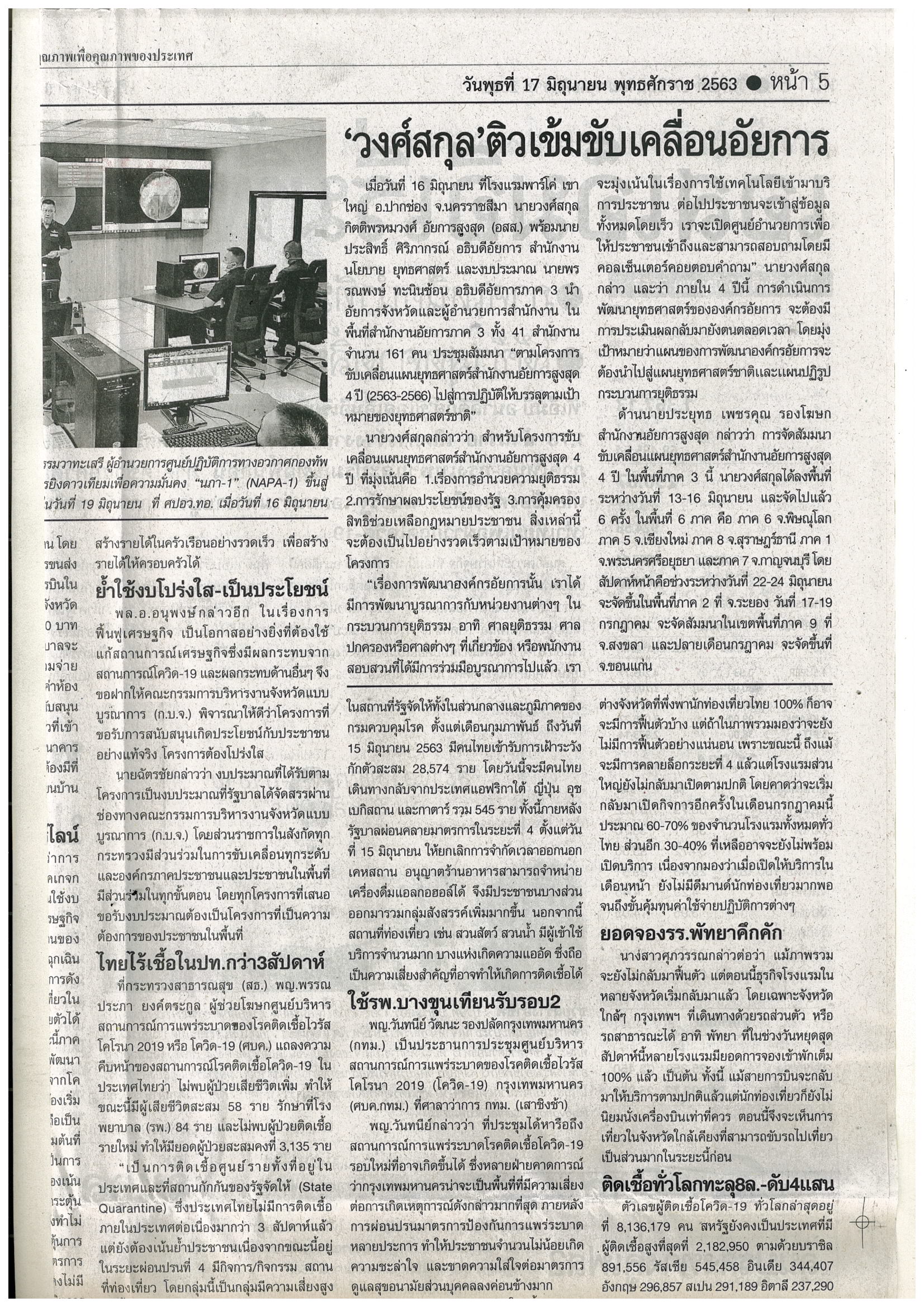 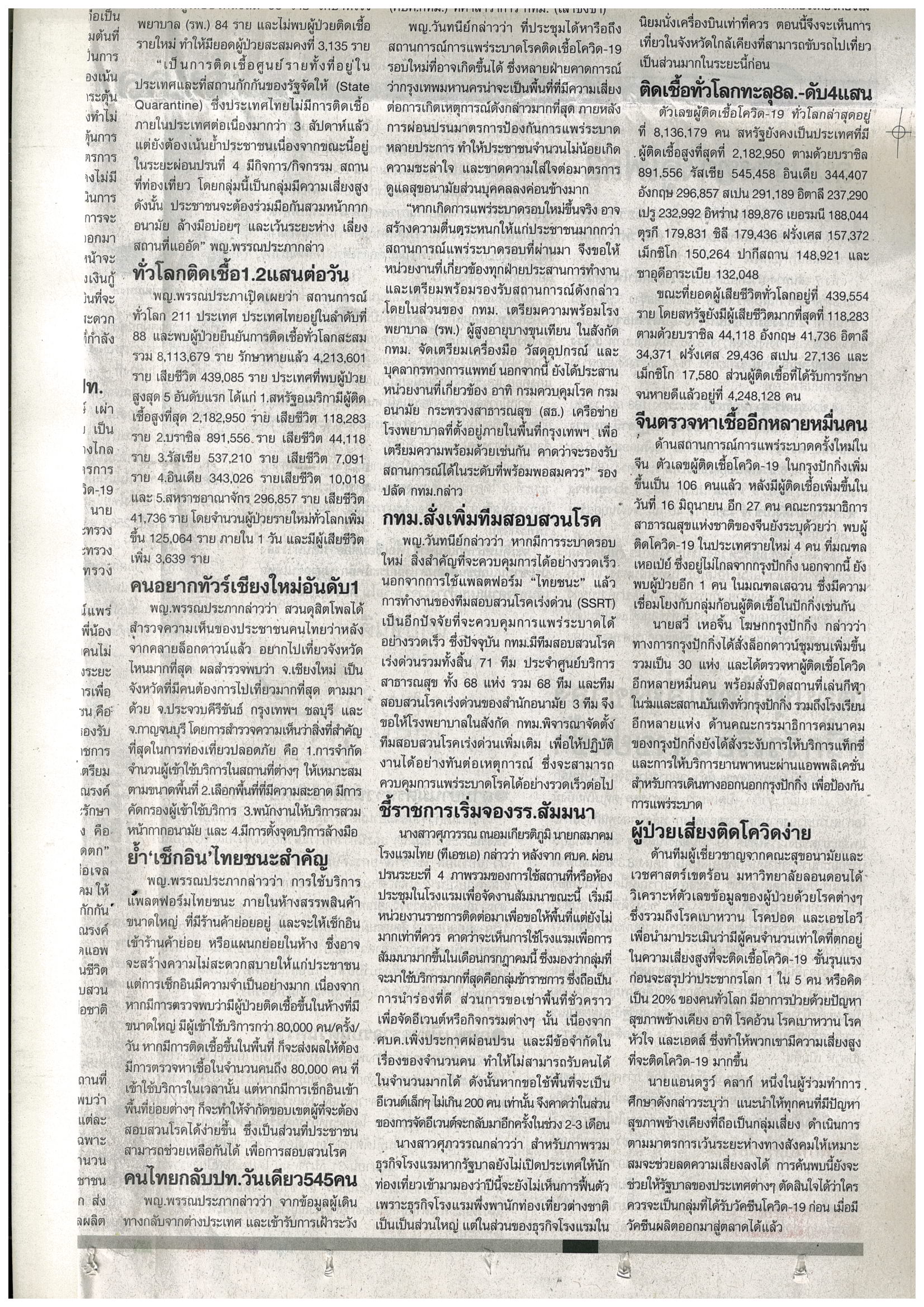 ข่าวประจำวันอังคารที่ 16 มิถุนายน 2563 หน้าที่ 1 (ต่อหน้า 9)